TSAG, through its Rapporteur Group on “Strengthening Collaboration (RG-SC)”, is pleased to inform you about ISO/IEC JTC1 Resolution 2 (virtual, 2-9 November 2020) on the Establishment of JTC 1 Advisory Group 18 (AG 18) on JTC 1 Vocabulary.Summary: ISO/IEC JTC 1 decided to maintain the ISO/IEC 2382 series of vocabulary standards. This Advisory Group will gather and coordinate the updated series of common vocabulary among SCs, WGs and AGs under ISO/IEC JTC 1. As this activity might affect the other SDOs, ITU-T also has to joined this AG.The ITU-T Liaison officer to ISO/IEC JTC 1 has already raised hand (tentatively nominated himself) as an initial member of this AG.__________________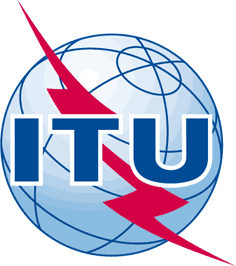 INTERNATIONAL TELECOMMUNICATION UNIONTELECOMMUNICATION
STANDARDIZATION SECTORSTUDY PERIOD 2017-2020INTERNATIONAL TELECOMMUNICATION UNIONTELECOMMUNICATION
STANDARDIZATION SECTORSTUDY PERIOD 2017-2020INTERNATIONAL TELECOMMUNICATION UNIONTELECOMMUNICATION
STANDARDIZATION SECTORSTUDY PERIOD 2017-2020SCV-TD140SCV-TD140INTERNATIONAL TELECOMMUNICATION UNIONTELECOMMUNICATION
STANDARDIZATION SECTORSTUDY PERIOD 2017-2020INTERNATIONAL TELECOMMUNICATION UNIONTELECOMMUNICATION
STANDARDIZATION SECTORSTUDY PERIOD 2017-2020INTERNATIONAL TELECOMMUNICATION UNIONTELECOMMUNICATION
STANDARDIZATION SECTORSTUDY PERIOD 2017-2020SCVSCVINTERNATIONAL TELECOMMUNICATION UNIONTELECOMMUNICATION
STANDARDIZATION SECTORSTUDY PERIOD 2017-2020INTERNATIONAL TELECOMMUNICATION UNIONTELECOMMUNICATION
STANDARDIZATION SECTORSTUDY PERIOD 2017-2020INTERNATIONAL TELECOMMUNICATION UNIONTELECOMMUNICATION
STANDARDIZATION SECTORSTUDY PERIOD 2017-2020Original: EnglishOriginal: EnglishVirtual, 7 April 2021Virtual, 7 April 2021TD(Ref.: TSAG-LS39)TD(Ref.: TSAG-LS39)TD(Ref.: TSAG-LS39)TD(Ref.: TSAG-LS39)TD(Ref.: TSAG-LS39)TD(Ref.: TSAG-LS39)Source:Source:TSAGTSAGTSAGTSAGTitle:Title:LS on ISO/IEC JTC 1 Resolution 2 on the Establishment of JTC 1 Advisory Group 18 (AG 18) on JTC 1 VocabularyLS on ISO/IEC JTC 1 Resolution 2 on the Establishment of JTC 1 Advisory Group 18 (AG 18) on JTC 1 VocabularyLS on ISO/IEC JTC 1 Resolution 2 on the Establishment of JTC 1 Advisory Group 18 (AG 18) on JTC 1 VocabularyLS on ISO/IEC JTC 1 Resolution 2 on the Establishment of JTC 1 Advisory Group 18 (AG 18) on JTC 1 VocabularyPurpose:Purpose:For action to:For action to:For action to:---For information to:For information to:For information to:Standardization Committee for Vocabulary (SCV)Standardization Committee for Vocabulary (SCV)Standardization Committee for Vocabulary (SCV)Approval:Approval:Approval:TSAG meeting (E-Meeting, 18 January 2021)TSAG meeting (E-Meeting, 18 January 2021)TSAG meeting (E-Meeting, 18 January 2021)Deadline:Deadline:Deadline:---Contact:Contact:Contact:Bruce Gracie
TSAG ChairmanBruce Gracie
TSAG ChairmanTel:	+1 613 592-3180
E-mail: bruce.gracie@ericsson.comContact:Contact:Contact:Glenn Parsons
Rapporteur TSAG RG-SCGlenn Parsons
Rapporteur TSAG RG-SCTel:	+1 514 379 9037
E-mail: glenn.parsons@ericsson.comContact:Contact:Contact:Shigeru Miyake
ITU-T Liaison Officer to ISO/IEC JTC 1Shigeru Miyake
ITU-T Liaison Officer to ISO/IEC JTC 1Tel:	+81-9063458110
E-mail: shigeru.miyake.uy@hitachi.comKeywords:SCV; Resolution 2; ISO/IEC JTC 1; Vocabulary;Abstract:TSAG informs about ISO/IEC JTC 1 Resolution 2 (virtual, 2-9 November 2020) on the Establishment of JTC 1 Advisory Group 18 (AG 18) on JTC 1 Vocabulary.Resolution 2 – Establishment of JTC 1 Advisory Group 18 (AG 18) on JTC 1 VocabularyJTC 1 establishes JTC 1 Advisory Group 18 on JTC 1 Vocabulary to address concepts and terminology across SCs, JTC 1/WGs and AGs, especially where they can affect directly or indirectly multiple SC’s and AG’s. The Terms of Reference of the AG are as follows:Make recommendations concerning maintenance of the ISO/IEC 2382 series of vocabulary standards;Make recommendations concerning JTC1-related terms contained in ISO’s Online Browsing Platform (OBP) and in IEC’s Electropedia (IECs IEV platform https://www.electropedia.org/);Provide an introductory route map and best practice guide for JTC 1 standards and standing documents relating to concepts, language, vocabulary and definitions; Identify inconsistencies and conflicts between terms and definitions in JTC 1 Projects;Provide advice, help and guidance to JTC 1 Management, Editors and Convenors on concepts, terminology and definitions;Cooperate with other terminology groups of interest outside JTC 1;Provide status reports to JTC 1 Plenary meetings.Convenor: Peter WaggettInitial members include: Australia, Canada, China, Finland, France, Germany, Ireland, Japan, Korea, South Africa, UK, US, SC 6, SC 7, SC 17, SC 22, SC 23, SC 24, SC 27, SC 29, SC 31, SC 32, SC 35, SC 36, SC 37, SC 38, SC 41, SC 42, JTC 1/WG 11, JTC 1/WG 12, JTC 1/WG 13, JTC 1/WG 14, JTC 1 AG 2, ISO/TC 215, IEC/TC 100, ISO/TC 307, IEC/TC 124 and ITU-T.Membership is open to:Individuals nominated by National Bodies (representing the interests of their NB);One representative per JTC 1 Liaison Organization and per approved PAS Submitter;One representative per JTC 1/SC, JTC 1/WG, JTC 1/AG, relevant ISO and IEC Committees;Members of ISO Central Secretariat and IEC Central Office.Meetings: JTC 1/AG 18 will meet primarily by electronic means, holding at least two meetings per year synchronized and co-located with the JTC 1 Plenary meetings as appropriate.Duration: Through the November 2021 JTC 1 PlenaryJTC 1/AG 18 is instructed to submit an interim report by 15 March 2021 in time forconsideration at the May 2021 JTC 1 Plenary as well as a subsequent report to the November 2021 JTC 1 Plenary.